Интеренет ресурсыhttp://bibliogid.ru/articleshttp://cbs-angarsk.ruhttp://dob.1september.ruhttp://myfhology.infohttp://svetodar2010.narod2.ruhttp://vasily-sergeev.livejournal.comhttp://www.calend.ruhttp://www.dvorec.ruhttp://www.kykymber.ruЗадание 4 «Игра - Подсолнух»- Существует множество русских народных игр. Наши предки передавали в них свои чувства, настроение, отношение к окружающему миру. Какие вы знает игры? («Гуси-лебеди») Давайте поиграем. Повторяйте за мной. Физминутка «Во дворе растет подсолнух»Во дворе растет подсолнух, утром тянется он к солнцу.(Дети встают на одну ногу и тянут руки вверх)Рядом с ним второй, похожий, к солнцу тянется он тоже.(Дети встают на другую ногу и снова тянут руки вверх)Вертим ручками по кругу, не задень случайно друга!Несколько кругов вперед, а потом наоборот.(Вращение прямых рук  вперед и назад)Руки в спину упираем, поясницу прогибаем.А теперь, давай дружок, посмотри на потолок.(Поставить ладони сзади на пояс, медленный прогиб назад)Отдохнули мы чудесно, и пора за парты сесть нам.- Что мы с вами изображали во время игры? (Подсолнухи)- Правильно. А вы знаете, что подсолнух - главный славянский оберег. Наши предки считали, что они дети солнца. (Прикрепляем деталь - подсолнух)Вот и подошел к концу наш урок. Вопросы к учащимся:Что нового вы узнали на уроке?Что такое оберег, для чего его используют?Главный символ славян - …?Что означает веник направленный вверх или вниз?Какие приметы связаны с веничком – оберегом?демонстрация оберегов, защита выполненной работы;заключительное слово учителя: в наших домах  от нашей сегодняшней поделки станет светлее и уютнее, наполнит его таинственностью и скрытым смыслом, известным только вам;уборка рабочего мес
Тема: Укрась и защити свой дом. Оберег-веничек. Из раздела «С днем рождения, семья!»   (Для детей 2-го и 3-го года обучения. 6 часов)Цель: показать важную роль женских рукоделий в создании уюта и душевного тепла в семье.Задачи:Обучающие: познакомить детей с общими семейными праздниками, традициями через знакомство с народными традициями;познакомить с традицией изготовления и использования различных видов оберегов в русских домах, их предназначение;освоить технологию изготовления оберега - веничка;  расширить представление о возможностях применения природных материалов в декоративном искусстве;совершенствовать умение пользоваться при работе технологической картой.Воспитательные: уважение семейных традиций, гордость за свою фамилию, свой род;формирование практических умений для изготовления оберегов, чувства взаимопомощи, аккуратности, бережного отношения к материалу.Развивающие: развивать умение анализировать, самостоятельно мыслить.     Материалы и оборудование:травяные кисти или веники, сухоцветы, семена тыквы, подсолнечника, сухие ягоды рябины, готовое соленое тесто, бесцветный лак, клей ПВА, тесьма,  проволока, инструменты (стеки, ножницы, ножички, кисти №2,3), баночки с водой, рабочие доски, акварельные  и гуашевые краски на каждого ребенка.      Методический фонд и средства обучения:  -таблица «символика оберегов»;  -технологическая карта последовательности выполнения работы;  -авторские и детские работы, иллюстрации с различными видами оберегов;  -литература по теме.Ход занятия.I Организационный момент1.Проверка готовности учащихся к занятию. 2.Обявление темы, целей и задач урока. 3 Создание благоприятной атмосферы, способствующей творческой работе.II Объяснение нового материалаРекомендацииИз истории возникновения оберегов. Самое главное в жизни каждого человека это его семья, дом. Не зря говорят: «Мой дом – моя крепость». Основная цель моих занятий не только научить ребенка сделать ту или иную поделку, но и научить понимать, что он  сам  может принять активное участие в  украшении  дома, создании уюта и хорошего настроения в нем или приготовить подарки для близких ему людей. И очень здорово, если взрослые вместе с детьми будут этим заниматься, ведь ничто так ни сближает, как совместное творчество!  Не одно тысячелетие существует проверенная временем традиция защищать и украшать свой дом с помощью оберегов. Наши далекие предки мудро и по-хозяйски использовали добрую силу природы. Их искренняя вера в чудесные возможности таких простых и привычных вещей как веник, венок, соленое тесто и т.д., нашла свое отражение в оберегах. Миниатюрные  изображения топора, колокольчика, ложек, веника, лаптя и др. широко применялись в обрядах.Сегодня я познакомлю вас с искусством изготовления оберега- веничка, который считается одним из древнейших оберегов. Великое множество примет и поверий связано с веником. Издавна существовал обычай обметать специальным веником-оберегом все углы по часовой стрелке, такой веник украшали, считалось, что, чем он нарядней и аккуратней, тем большей силой обладает. Если в дом приходили напасти, обрядовый веник, вобравший в себя всю отрицательную энергетику, закапывали на перекрестке, чтобы все беды ушли в землю и не перешли к другим людям. Так же такие веники использовали в обрядах для богатого урожая, мели дорогу жениху с невестой, ими обметали больного человека для быстрейшего выздоровления.Выполнение практической частиПри объяснении нового материала необходимо продемонстрировать образцыготовых оберегов: плетень, коса-домовушка, лапоть, семейный оберег, кукла-домовенок и др.), познакомить с таблицей «Символика оберегов».Для изготовления и украшения оберегов принято использовать природные материалы: кору деревьев, прутики ивы, травяные кисти, семена подсолнечника, тыквы, фасоль, сухоцветы, колосья злаковых, сушеные  ягоды, фигурки из соленого теста, мешковину и др. Каждый элемент  оберега что-либо символизирует. На веничке-домовушке размещают природные символы здоровья, любви, достатка и долголетия.При выполнении практической части работы рассмотреть внимательно образец, обратиться к технологической карте по ее изготовлению, провести анализ  образца:      -из чего состоит этот оберег? (веничек, фигурки из соленого теста, семена тыквы, подсолнуха, фасоль, сухоцветы, тесьма). Познакомиться с этапами работы, приступить к изготовлению веничка.         Во время работы помогаю детям, испытывающим затруднения в работе, а так же обращаю внимание ребят на типичные ошибки и показываю варианты их исправления. Работаем по технологической карте. После предварительной подготовки заготовки веничка можно переходить к составлению эскиза работы. Еще раз рассмотреть готовые обереги, иллюстрации, таблицу «символов оберегов», чтобы составить свою композицию для украшения веничка. Приступая к лепке фигурок из соленого теста уместно поговорить о своих бабушках, мамах, которые непременно радуют их домашней выпечкой, о их доброте.При лепке посоветовать детям пользоваться простыми формами: шариками, колбасками, жгутиками и т.д. Предварительно провести упражнения по лепке, используя наглядный материал.Выполненные и подписанные фигурки помещаются для сушки в электродуховку. Сушка производится при небольшой температуре, чтобы не произошло растрескивание деталей. Можно сушить и при комнатной температуре, тогда увеличится время сушки.  Перед раскрашиванием готовых высушенных фигурок необходимо провести упражнения по работе с цветом. Очень важно чтобы дети научились правильно работать кистью. Раскрашенные фигурки необходимо покрыть бесцветным лаком. Оформление оберега.  Когда приступите к украшению веничека, подбираем  различные семена, сухоцветы, монетка и др. символы оберегов (см.таблицу символов оберегов) расскажите детям, что они могут зашифровать в своей композиции пожелания добра, счастья тем, кому они подарят свой оберег. Так фасоль и горох- символ дружной семьи, монетка-успех в делах, дары природы- урожай в хозяйстве, колокольчик - прогоняет злых духов из дома. Все элементы украшений необходимо приклеивать клеем ПВА.Подведение итогов. Можно вновь завести разговор о семье, общечеловеческих ценностях. Пусть каждый ребенок продемонстрирует свой веничек и расскажет о том кому он подарит своей оберег и почему;Предварительный просмотр:Технологическая карта.Оберег- веничек.еская карта.Оберег- веничек.Примечание:     Если веничек делаете из жесткой травы, то приготовленную заготовку предварительно опустите  на несколько минут в емкость с горячей водой, затем акдивительный букет:Ветки есть, а листьев нет!Не привык к парадной вазе,Очищает дом от грязи.Работяга, не бездельник,Наш помощник шустрый. (Веник) .- Мы будем украшать оберег-веник.Цель мастер-класса:помочь педагогам в работе по ознакомлению и приобщению детей с народной культурой и традициям. (Слайд 2)Задачи:- Формирования нравственных и патриотических чувств, любви к малой Родине.- Формирования интереса к истории культуры.- Воспитания доброты и других лучших качеств личности и бережного отношения друг к другу.Оборудование: мультимедиа, образец оберегов.Почему я рассматриваю на уроке изготовление именно веника? Все очень просто. Славяне считали, что такой вот веник - из растений, тряпочек, ленточек - оберег от всякой нечисти. Чего только с ними не делали наши предки. Их оставляли на деревьях и чердаках от молний, клали под первый сноп для увеличения следующего урожая, подкладывали в гнездо наседки, в колыбель новорожденного, прятали под одежду от ведьм, вешали в полях и огородах. Девушкам рекомендовалось умываться водой с мокрого веника - для красоты и здоровья. Мужчинам могли дать веник, как оберег, если они шли на войну. Для изготовления оберега на любовь, деторождение, богатство и счастье в веник вплетали чеснок, лук, ленты, хлебные колосья, сладости, кольца, особые магические травы. 
    И напоследок один нюанс. Помните, что веник можно вешать ручкой вниз только на входной двери со стороны улицы. Считалось, что в этом положении он обладает способностью останавливать нечистую силу на пороге дома. Такой веник выметал из дома болезни, горе, напасти, нечистую силу. А вот внутри дома веник вешали только ручкой вверх. И чаще всего вешали его на кухне, как в месте, где обитают домовые. РазВеник и другие народы:Не только на Руси Веник обладает магическими свойствами. В Древнем Китае почитали богиню метлы – Сяо Чинь Нянь.  Богиня повелевала погодой и обитала на Звезде Метлы Сяо Чоу. Если дожди продолжались очень долго, крестьяне делали бумажную метлу и вешали на заборе. Богиня видела подобные веники и погода становилась солнечной и ясной.Богиня с метлой была и у Ацтеков. Метлой Богиня вымела все пороки и грехи.Англичане также почитают магию Веника. В Англии не подметают после захода солнца, потому что вечером легче всего вымести все счастье и удачу из дома.Инструкция по использованию Веника:Цели урока:Познакомить с многовековой историей культуры неразрывно связанной с народными поверьями и приметами, с народными традициями;Изучить народные традиции связанные с оберегами;Познакомить с символами оберегов и показать значение оберегов.Задачи:воспитать бережное отношение к природе,развить навыки контроля и самоконтроля,развить эстетический вкус, воображение детей,обогатить словарный запас детей: «оберег», «домовой», «народные традиции»,развить творческое мышление и общий кругозор,воспитать усидчивость и аккуратность,научить делать оберег «веничек»изучить технику выполнения оберега «веничка».Средства обучения:1. Учебные средства:Светлана Лаврова Русские игрушки, игры, забавы. – М.: Белый город, 2007;Соловьев В.М. Русская культура. С древних времен до наших дней. – М.: Белый город, 2004;Шептуля А. Обереги своими руками: укрась и защити свой дом. -М.: Эксмо,2006;Чудакова Н.В. Энциклопедия праздников. –М.: изд. АСТ, 2002;Энциклопедия народных традиций.- М.: Эксмо,2007;2. Раздаточный материал:травяная малярная щетка, мешковина или холст, ленточки, клей ПВА, кисточки, фасоль, семена тыквы, семечки подсолнуха, скорлупа грецких орехов, засушенные ягоды, сухоцветы, фигурки из соленого теста, разные шишки, искусственные цветы и листья, мелкие монетки, горох, плоды шиповника, пшеничные колоски, лавровый лист, сухой красный перец, крупы: рис, гречка, пшено, чеснок.таблица «Символика оберегов».инструкционно-технологическая карта «Веничек - домовушка»Наглядный материал:Обереги «венички - домовушки», «Домовёнок», «Плетень», «Кукла- Подорожница»Обереги купленные в магазине.К моменту начала занятия на партах учащихся должны лежать: индивидуальный раздаточный материал, инструкционно-технологическая карта «Венички – домовушки».Средства массовой информации:Соловьев В.М. Русская культура. С древних времен до наших дней. – М.: Белый город, 2004;Шептуля А. Обереги своими руками: укрась и защити свой дом. -М.: Эксмо,2006.Литература к занятию:Соловьев В.М. Русская культура. С древних времен до наших дней. – М.: Белый город, 2004;Шептуля А. Обереги своими руками: укрась и защити свой дом. -М.: Эксмо,2006.Основные понятия и термины: Оберег, символика, народные поверья, приметы и традиции.Ход урока1. Организационная часть урока.Приветствие учащихся, проверка явки и готовности к уроку. Сообщение темы и краткий обзор урока. Назначение дежурных по бригадам.2. Формирование знаний и умений.Цель нашего урока заключается в получении знаний о народных традициях связанных с оберегами, так же вы познакомитесь с символикой оберегов и распределением их по темам. Но прежде познакомимся с историей оберега.История оберега своими корнями уходит в глубокую древность, она связана с магическими обрядами. Древние люди приписывали силам природы сверхъестественный характер и старались задобрить их. Созданные руками человека фигурки из глины, дерева, камня, играли большую роль в обрядах. Идолы, амулеты, обереги, талисманы служили нашим предкам оружием против злых духов. Со временем изображения утрачивали магический смысл, обереги, талисманы и амулеты перешли в разряд украшений, превратились в сувениры. Но вера в волшебную силу сохранилась до наших дней. Сувениры – обереги, талисманы, амулеты сделанные с любовью своими руками несут доброту и душевное тепло, которые вы передадите вместе с сувениром своим близким и друзьям.А теперь обратимся к символике оберегов.Древнейшим домашним оберегом считается веник. На веничке – домовушке размещают природные символы здоровья, любви, достатка и долголетия.Веник, подвешенный вверх метелкой, - к деньгам, а повешенный возле двери метелкой вниз, выметал из дома нечистую силу, горе и напасти.Великое множество примет поверий связано с веником. Издавна существовал обычай обметать специальным веником – оберегом все углы по часовой стрелке. Такой веник украшали, считалось, что, чем он нарядней и аккуратней, тем большей силой обладает. Если в дом приходили напасти, обрядовый веник, вобравший в себя всю отрицательную энергетику, закапывали на перекрестке, чтобы все беды ушли в землю и не перешли к другим людям.Веники – обереги бросали вслед человеку, обладающему «дурным глазом», ими обметали больного, мели дорогу жениху и невесте, ставили у изголовья кровати роженицы и у колыбели младенца. Использовал такие веники и в обрядах для богатого урожая, удачного теста для выпечки хлеба и прочих хозяйственных нужд.Сделанный своим руками веник – оберег создаст в вашем доме позитивный настрой, поможет быстро справиться с домашней работой и подарит хорошее настроение всей семье.Прежде чем начать работать практически ознакомимся с символикой оберегов:Злаки, бобовые – символ достатка, сытой жизни, благополучной в материальном аспекте.Злаки, бобовые – символ достатка, сытой жизни, благополучной в материальном аспекте.Лапти – символизируют домашний уют, семейное счастье.Мак, зерна мака – символ исполнения желания, символ долголетия, отгоняет нечистую силу.Красный горький перец – мужское начало, символ мужского здоровья.Шишки – крепость семьи, символ трудолюбия и достижения успеха.Лекарственные травы, ягоды шиповника – символ крепкого здоровья.Лук – оберегает семью от слез, отгоняет нечистую силу.Ягоды рябины – символ женской молодости, красоты.Бессмертник – символ долголетия.Мешковина – изобилие, достаток в доме.Тыква, семена тыквы – символ плодородия, женского начала.Хлеб – всему голова – согласие и достаток в доме, да будет дом гостеприимным.Лавровый лист – слава, успех.Плетение – символизирует знакомства, дружбу с новыми интересными людьми.Солнце» цветок подсолнуха – главный славянский оберег, славяне – дети солнца.Семена подсолнуха – здоровье детей в доме.Семя – зарождение новой жизни.Кувшин – символ воды, полная чаша в доме.Яйцо – продолжение рода.Кукуруза – символ здоровья у детей, продолжение рода, сплоченность семьи, взаимопонимание.Метла – выметает из избы ссоры.Веник, направленный вниз, выметает ссоры из избы, болезни, горе и напасти.Веник, направленный вверх, – к деньгам.Орех – символ умственной силы, мудрости и здоровья.Туя – вечная молодость.Домик – символ семьи.Мельница – перемелется – мука будет.Крупа – мир, лад в доме, желая этого, молодых после венчания осыпали крупой, достаток в доме.Колосья, ягоды, дары природы – урожай в хозяйстве.Коса, венок – символы бесконечности и непрерывности рода, возрастания благополучия.Монетка – копейка рубль бережет, успех в делах.Горшочки с кашей и молоком – достаток.Фигурки мужчины и женщины, перевязанные ниточкой, – любовь, неразрывность уз.Петушок сахарный – чтобы в доме звучал радостный детский смех.Чеснок и перец – изгоняют нечистую силу, символ женской красоты и молодости.Домашняя выпечка – символизирует хлебосольность.Мешочек с можжевельником – чистоту мыслей.Горох, фасоль – мир и дружбу.Бобовые – символ достатка, сытности, физической силы.Мешок – символ богатства.Полотно – счастье в доме.Узелок – оберегает от скандалов в доме.Гнездо – продолжение рода.Бублик – непрерывность кольцо, символ крепкой семьи.Жаворонки – символ плодородия, деторождения.Лыко – здоровье ног.Подкова – удача, счастье,фрукты, ягоды – рог изобилия.Цветок – символ солнца.Цветы – комфорт, уют.3. Практическая работа.Перед вами лежит инструкция с описанием символов. Вы должны ознакомиться с ней, выбрать тему для своей работы. Главный символом славян является СОЛНЦЕ (круг), так как считалось что славяне это дети солнца.Так же следует обратить внимание, куда будет направлен ваш веник: вверх или вниз. Изучая символику оберегов нужно подобрать природный материал принесенный вами заранее.Начинаем работу с оберегом. Выкладываем необходимый материл на веничек, создавая композицию. Не перегружайте ее лишними деталями.Далее нужно утвердить план раскладки с преподавателем.Если композиция составлена грамотно, начинаем приклеивать материал с помощью клея ПВА, не нарушая раскладки.Оставляем веничек на просушивание (не менее 12 часов).Работа учащихся в рабочих тетрадях: следует зарисовать композицию оберега и описать символы, примененные в работе.4. Итоговый контроль знаний и умений.Вот и подошел к концу наш урок. Вопросы к учащимся:Что нового вы узнали на уроке?Что такое оберег, для чего его используют?Главный символ славян - …?Что означает веник направленный вверх или вниз?Какие приметы связаны с веничком – оберегом?5. Итог.Мы с вами познакомились с преданиями старины, с народными поверьями и приметами. Изучили символику оберегов и научились делать веничек – домовушку.Теперь вы знаете, какое значение предавали наши предки дому, очагу, культу дома.Домашнее задание: пофантазируйте и напишите рассказ, как ваш веничек – оберег мог бы повлиять на членов вашей семьи и отчего оберегал бы ваш дом. Куда бы вы его повесили или поставили, и почему? Работу оформить в тетрадях. На следующем уроке мы выберем лучший рассказ и веничек – оберег.Выставить оценки учащимся, выбрать лучшие работы, разобрать общие ошибки.Убрать рабочие места.Что же осталось в наше время от древних игр наших маленьких предков? Пусть только для самых маленьких, но всё же любопытных современников остались “Салки-ловишки” всевозможных видов (“Салки-приседалки”, “Колдунчики”, “ Пристеночки”), “Прятки”, поистине бессмертная игра всех без исключения детей, “Казаки-разбойники” в десятках вариантов, “ Двенадцать палочек”, “Лунки”, “ Ножички”, “ Классы”, в которые, кстати, раньше играли только мальчики, “ Волк во рву”, “Гуси-лебеди и волк”, “Колечко”, “На златом крыльце сидели”, “Шёл козёл по лесу”.Все 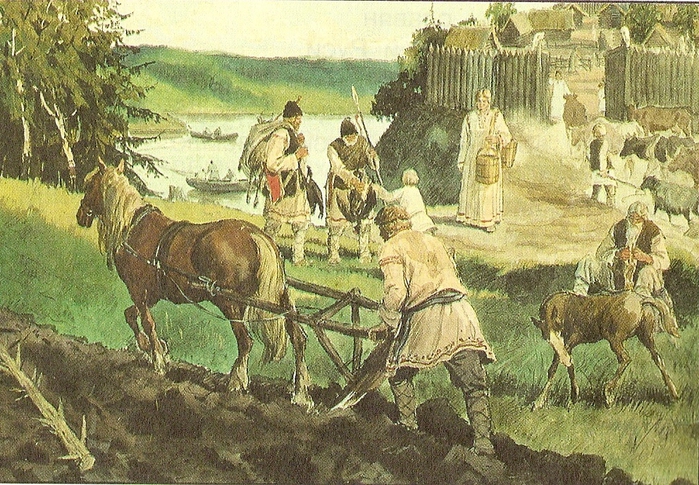 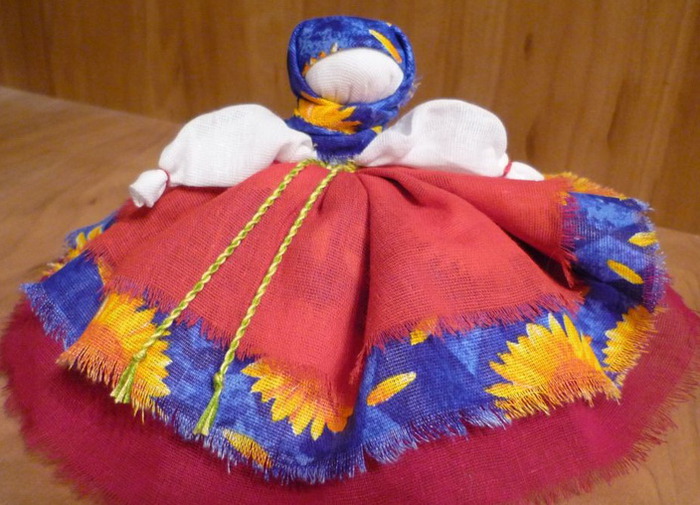 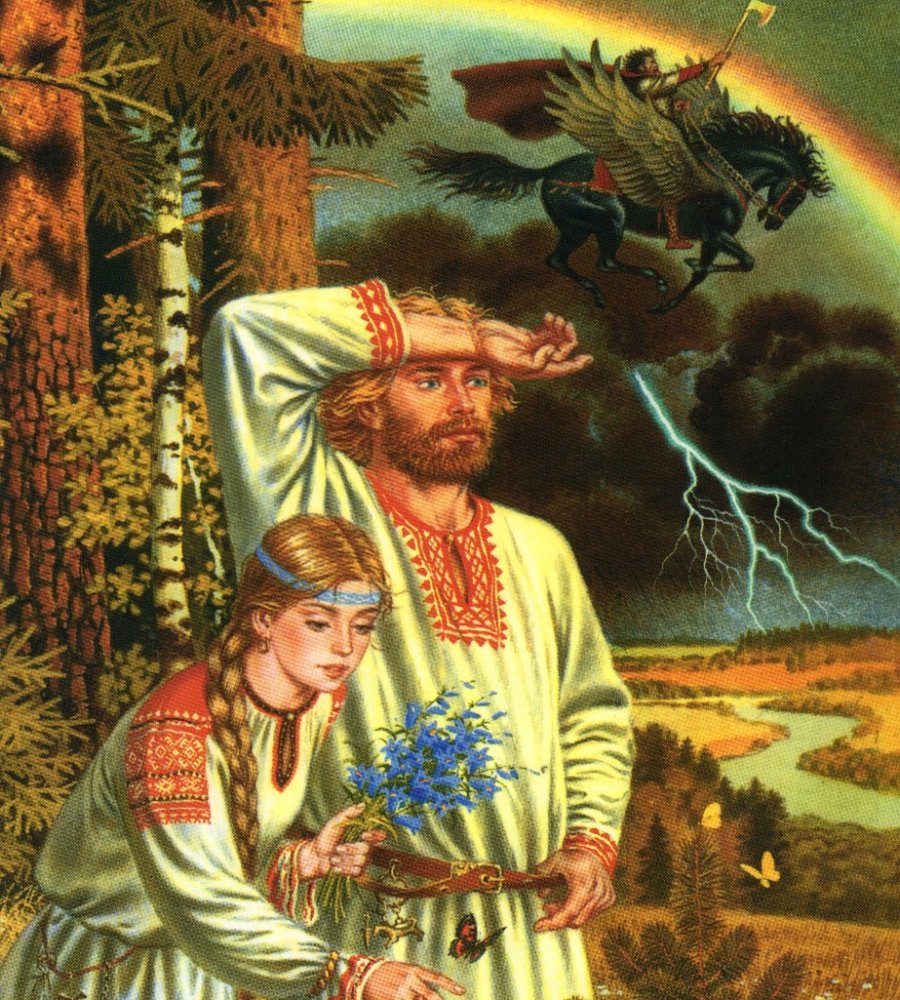 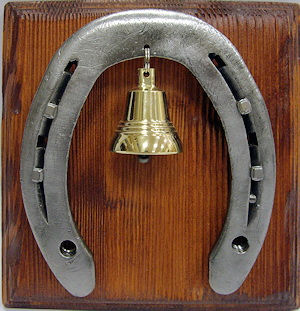 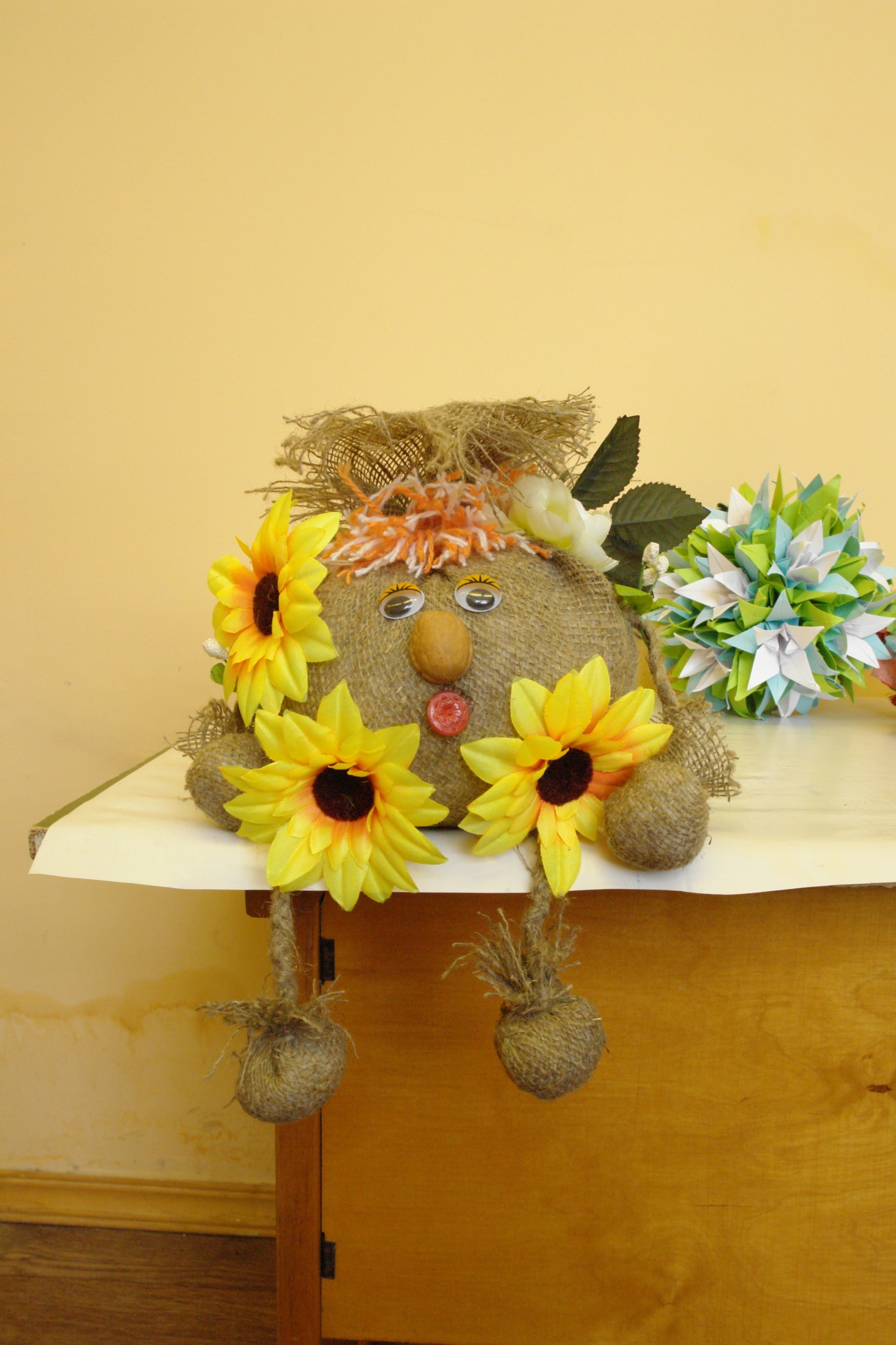 Ход занятияВид деятельностиВид деятельностиЗадачи педагогаВступительное слово педагога: из истории возникновения оберегов..Рассказ о традициях изготовления оберегов с демонстрацией авторских и детских работ, иллюстраций. Знакомство с видами и символикой оберегов (работа с таблицей «символика оберегов»)..Рассказ о традициях изготовления оберегов с демонстрацией авторских и детских работ, иллюстраций. Знакомство с видами и символикой оберегов (работа с таблицей «символика оберегов»).Выявить знания детей по этой теме и дополнить их.Инструктаж по технике безопасностибеседа о технике безопасности. Знакомство с инструментами, правилами работы с ними.беседа о технике безопасности. Знакомство с инструментами, правилами работы с ними.Рассказ о безопасных и эффективных приемах работы с природными материалами, соленым тестом, электродуховкой.Знакомство с технологической картой выполнения работыЗнакомство с последовательностью  выполнения практической части работыЗнакомство с последовательностью  выполнения практической части работыНаучить пользоваться технологической картойИзготовление веникаПоследовательный показ преподавателем этапов работы над веничком с последующим повтором детьми приемов работыПоследовательный показ преподавателем этапов работы над веничком с последующим повтором детьми приемов работыУчить основам работы с материалом, скреплять заготовки веничка с помощью проволоки, суровой нити.Подбор символов для украшения оберегаРассказ о символике оберегов, с использованием таблицы «символика оберегов». Создание своего образа оберега, используя собственные сочетания символов.Рассказ о символике оберегов, с использованием таблицы «символика оберегов». Создание своего образа оберега, используя собственные сочетания символов.Помочь ребенку в создании оберега с помощью разных способов его оформления.Лепка фигурок из соленого тестаПоказ и практическая работаПоказ и практическая работаПовторить простейшие приемы лепки из теста: шарики, колбаски. Научить лепить плоские фигурки людей, животных. Научить выполнять сушку фигурок.РаскрашиваниеУпражнения на освоение приемов работы (смешиание цвета, разведение краски водой ит.д.) Подбор необходимых цветов для раскрашивания фигурок из теста, используя цветовой круг.  Упражнения на освоение приемов работы (смешиание цвета, разведение краски водой ит.д.) Подбор необходимых цветов для раскрашивания фигурок из теста, используя цветовой круг.  Закрепить навыки раскрашивания мелких фигурок. Учить грамотной работе с цветом, подбирая наиболее выразительные сочетания.  Окончательное оформление оберега.  Рассказ об основах композиции, о способах оформления работы, составление композиции по индивидуальному замыслу. Показ и выполнение практической работы.    .  Рассказ об основах композиции, о способах оформления работы, составление композиции по индивидуальному замыслу. Показ и выполнение практической работы.    Учить планировать работу с помощью эскиза, напомнить о чувстве меры и стиля.Подведение итоговыставка, рассказ о своем обереге.ыставка, рассказ о своем обереге.Помочь ребенку реально оценить результаты своей работы и настроить на дальнейшее творчество.Помочь ребенку реально оценить результаты своей работы и настроить на дальнейшее творчество.Изображение этапов работыОписаИзображение этапов работыОписание работыВозьмите малярную травяную кисть и аккуратно разберите ее. Разделите траву на два –три пучка ( в зависимости от желаемого размера веничка)Завяжите одну часть крепкой травинкой от кисти (можно использовать суровую нить или проволочку), так чтобы получилась заготовка в форме веника. Чтобы ручка веника была подлиннее, скрепите пучок травы в двух местах.Аккуратно расправьте траву «веером»  и хорошенько пропитайте с двух сторон клеем ПВА, дайте высохнуть. Это необходимо для того, чтобы оберег сохранил форму.Места крепления скройте под широкой декоративной тесьмой. Такой же тесьмой оформите нижнюю часть веничка.При украшении оберега заранее выбранными символами стоит знать, что веник, подвешенный вверх метелкой, - к деньгам, а повешенный возле двери метелкой вниз, выметает из дома болезни, горе и напасти.Используем клей ПВА или универсальный клей «титан».Наклейте фигурку из соленого теста- хлебный веночек, символ бесконечности и непрерывности рода, благополучия.В середине можно разместить подкову- символ удачи. На ручку приклеить фигурку солнышка (искусственный цветок подсолнуха) - главный славянский оберег, славяне дети солнца.  В соответствии с первоначальным замыслом дополните композицию зернами фасоли, тыквы и другими деталями. В завершение работы необходимо сделать петельку сзади веничка для того, чтобы можно было повесить оберег в качестве украшения на стену.